Microsoft Office ProjectTo download the application please do the  following steps :Download Link	http://en.kioskea.net/download/download-1521-microsoft-office-project-standard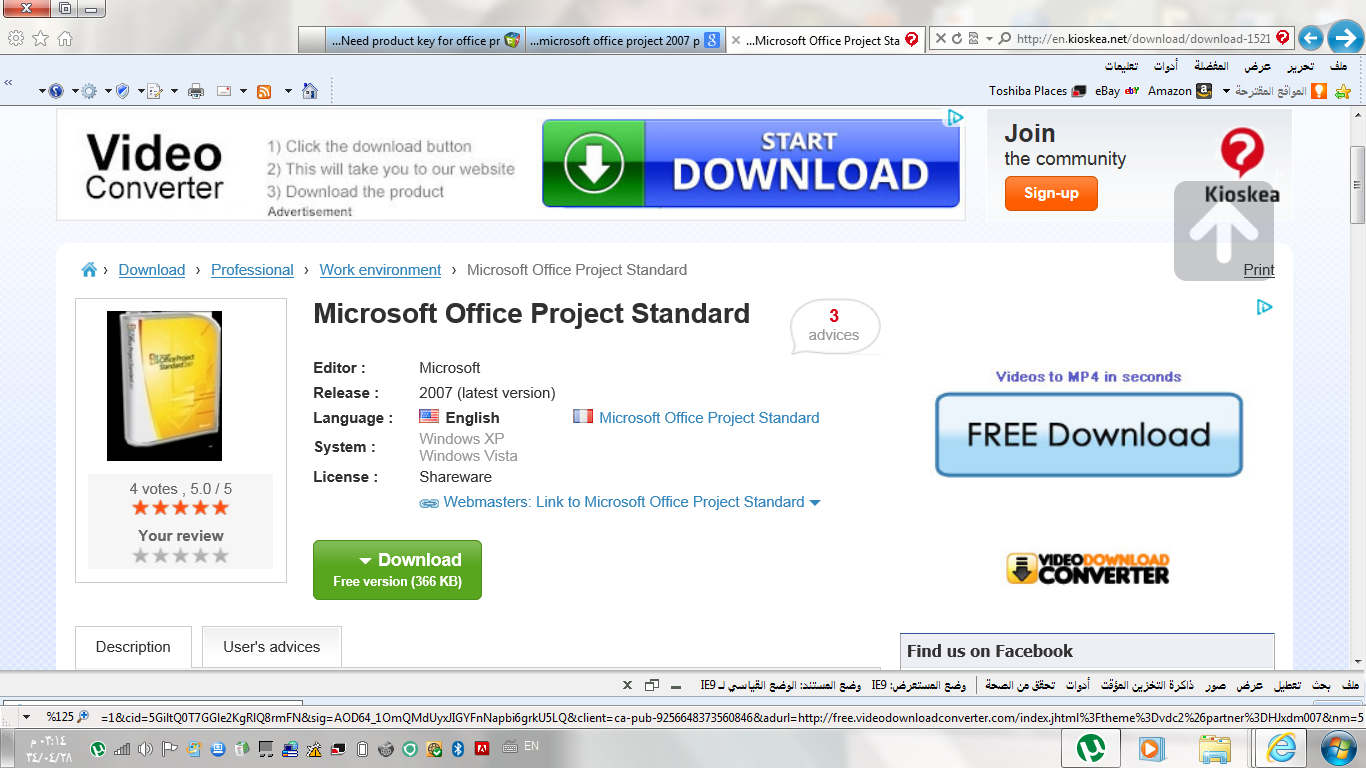 After finishing the download process, you will be asked about the product keyProduct keyG2XT7-K47QK-BFVXC-83T9M-8Y63Q		Now you are ready to startRegardsAbeer bin Humaid